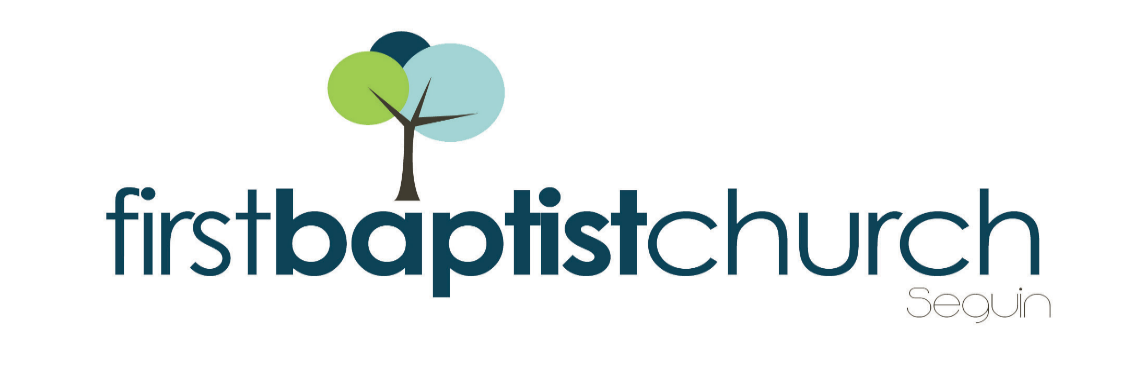 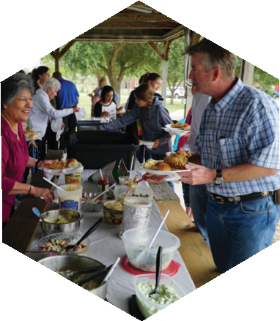 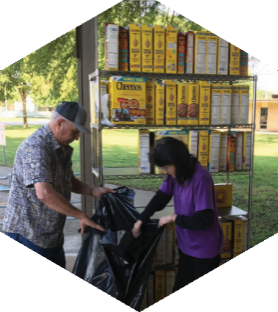 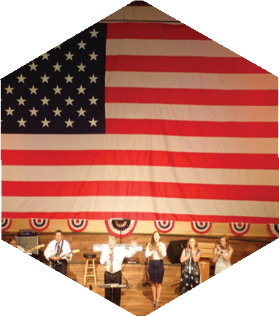 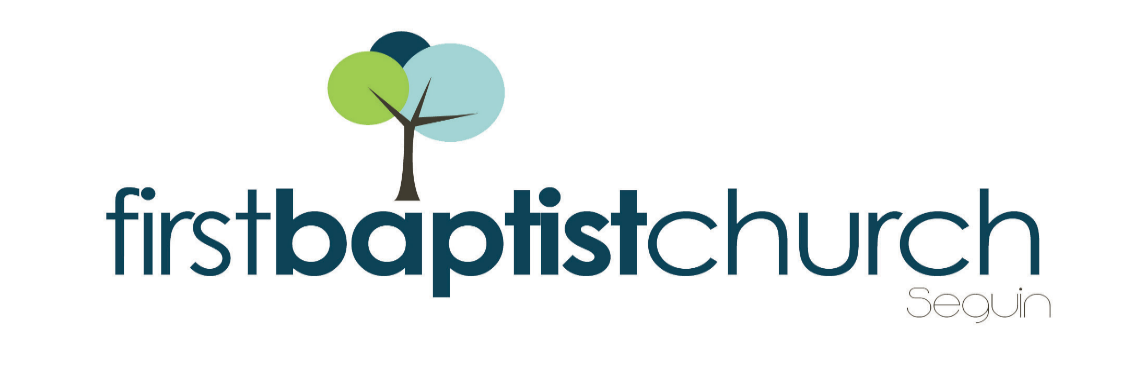 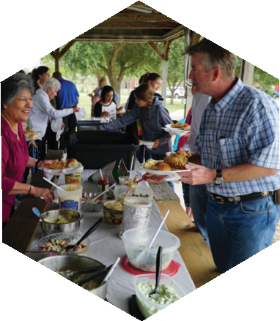 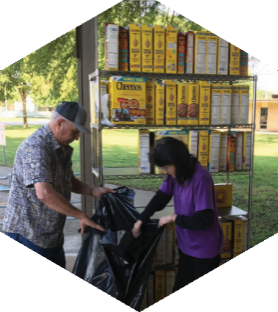 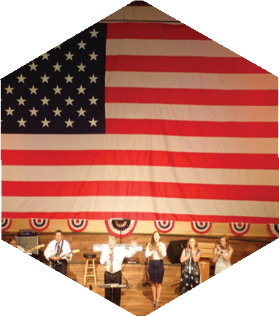 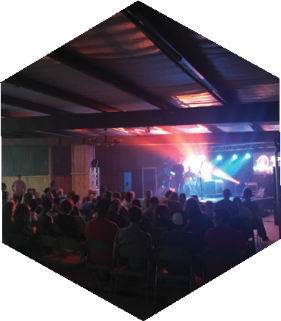 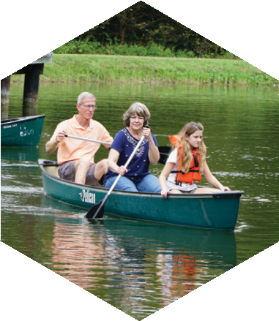 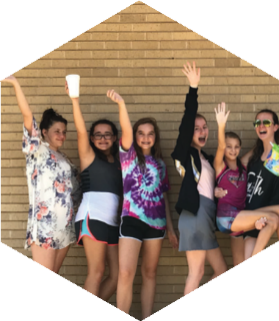 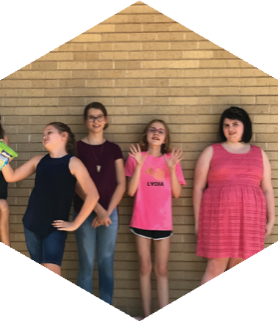 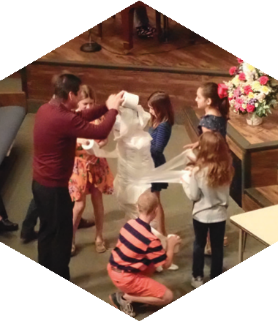 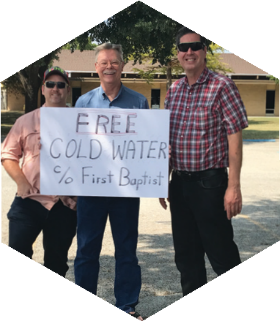 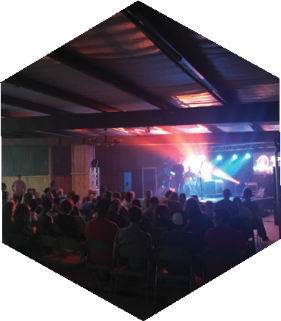 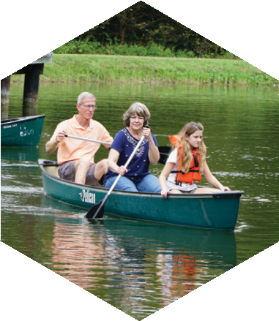 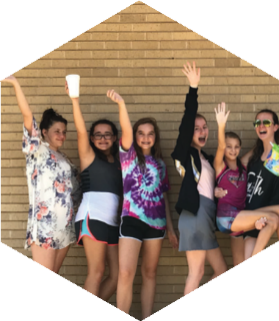 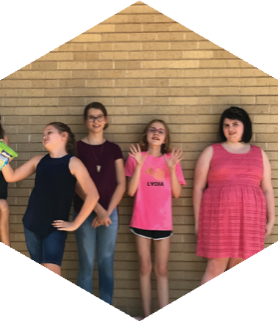 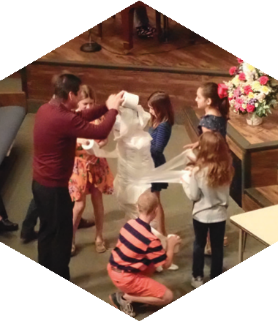 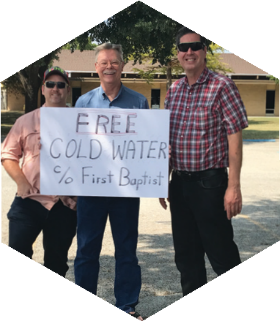 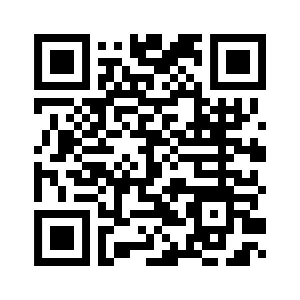 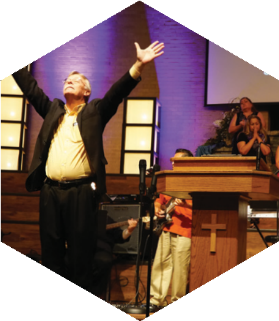 MORNING SERVICEApril 19, 2020    10:30 AMWELCOME AND ANNOUNCEMENTS	         Pastor BriceWORSHIP MEDLEY 				  CongregationThere’s Power in the BloodYour Grace Finds MeSCRIPTURE: 1 Peter 1:8-12, 23-25 	       Rhonda HensarlingSERVICE UPDATE				    Pastor BriceWORSHIP MEDLEY                                    CongregationKing of My Heart Living HopeHow Deep The Father’s Love For UsSTANDING AS A ROCK IN THE STORM	       		      						    Pastor BriceRESPONDING TO GOD’S WORD             CongregationThe Old Rugged CrossFor more information about the church, please feel free to explore our website! www.fbcseguin.orgMEALS ON WHEELSAs a church, we are always looking for ways to increase our presence in the community. During these extraordinary times, we have an opportunity to do just that! We encourage you to join us in our Meals on Wheels ministry by becoming a driver for the program – bringing fresh, homecooked meals to those who are homebound and unable to cook for themselves. Applications can be found online at our website (click on the Serve Seguin tab on the home page) and are also available in the church office. This form requires a signature. Please download and print the form from our website, complete it and turn it in to Rhonda Hensarling in the church office. MINISTRY OPPORTUNITYFace masks! There is a big need for them in our community right now and we would like to invite you to join us in providing our local hospital, our Meals on Wheels delivery teams, and, if you feel up to it, your church office staff and custodian with cloth face masks to help slow the spread of COVID-19. We have also partnered with a church member to bring the Austin State School much needed masks for their residents and staff as well. Whether you are a lifelong sewer or are slightly crafty by nature, we hope to get your help in making a few cloth masks. An online tutorial for sewing masks can be found at:https://www.makershabitat.com/blogs/the-maker-s-habitat-blog/diy-covid-19-fabric-mask-with-filter-pocket-instructionsor (for you non-sewers out there)https:www.cdc.gov/coronavirus/2019-ncov/prevent-getting-sick/diy-cloth-face-coverings.htmlCompleted masks should be brought to the church office for distribution to each ministry. Please be in prayer about how you can help our church minister to our community and beyond with face masks (of all things).